Colegio Isabel Riquelme             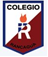 U.T.P.GUÍA DIGITAL N°2             TAREAASIGNATURA: TECNOLOGIACURSO: PRIMERO BÁSICODOCENTE: SANDRA FIGUEROA SOTOSEMANA: 6 AL 10 DE ABRILOBJETIVOSDE LA CLASE: CREAR DISEÑO DE ROPA DE ACUERDO A LA ESTACIÓN DEL AÑO.Dibuja en tu cuaderno de tecnología o una hoja de block tus propios diseños de vestuario para cada estación del año. Puedes usar el formato.ACTIVIDAD DE REFUERZO (solo si puedes imprimir) Observa las imágenes de cada estación y coloréalas.Une cada prenda de vestir con la estación del año en la que te la pondrías.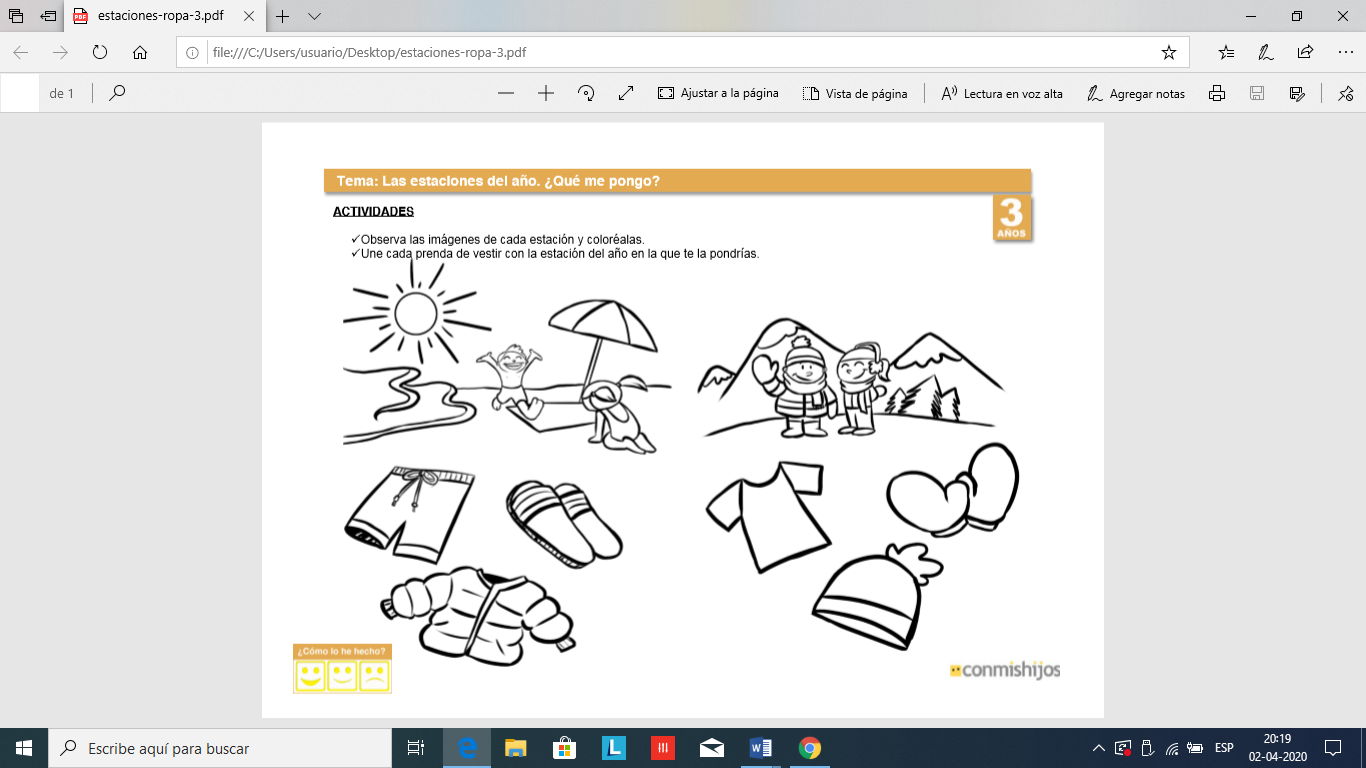 Recuerda no salir de casa, cuídate y cuida a tu familiaVERANOOTOÑOINVIERNOPRIMAVERA